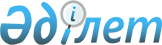 2018-2020 жылдарға арналған Мақат және Доссор кенттерінің бюджеттері туралыАтырау облысы Мақат ауданы мәслихатының 2017 жылғы 27 желтоқсандағы № 147-VI шешімі. Атырау облысының Әділет департаментінде 2018 жылғы 15 қаңтарда № 4043 болып тіркелді.
      Қазақстан Республикасының 2008 жылғы 4 желтоқсандағы Бюджет кодексінің 9-1 бабына, "Қазақстан Республикасындағы жергілікті мемлекеттік басқару және өзін-өзі басқару туралы" Қазақстан Республикасының 2001 жылғы 23 қаңтардағы Заңының 6 бабы 1 тармағы 1) тармақшасына сәйкес, аудандық мәслихат ШЕШІМ ҚАБЫЛДАДЫ:
      1. 2018–2020 жылдарға арналған Мақат кенттінің бюджеті 1, 2 және 3-қосымшаларға сәйкес, оның iшiнде 2018 жылға келесі көлемдерде бекiтiлсiн:
      1) кірістер – 481 204 мың теңге, оның ішінде:
      салықтық түсімдер – 20 679 мың теңге;
      салықтық емес түсімдер – 8 786 мың теңге;
      негізгі капиталды сатудан түсетін түсімдер – 0 мың теңге;
      трансферттердің түсімдері – 451 739 мың теңге.
      2) шығындар – 481 204 мың теңге.
      3) таза бюджеттік несиелендіру – 0 мың теңге, оның ішінде: бюджеттік несиелер – 0 мың теңге;
      бюджеттік несиелерді өтеу – 0 мың теңге.
      4) қаржы активтерімен операциялар бойынша сальдо – 0 мың теңге, оның ішінде:
      қаржы активтерін сатып алу – 0 мың теңге;
      мемлекеттің қаржы активтерін сатудан түсетін түсімдер - 0 мың теңге.
      5) бюджет тапшылығы (профициті) – 0 мың теңге;
      6) бюджет тапшылығын қаржыландыру (профицитін пайдалану) - 0 мың теңге:
      қарыздар түсімі – 0 мың теңге;
      қарыздарды өтеу – 0 мың теңге;
      бюджет қаражатының пайдаланылатын қалдықтары – 0 мың теңге.
      Ескерту. 1-тармаққа өзгерістер енгізілді - Атырау облысы Мақат аудандық мәслихатының 03.04.2018 № 166-VI; 28.09.2018 № 207-VI; 07.12.2018 № 224-VI шешімдерімен (01.01.2018 бастап қолданысқа енгізіледі).


      2. 2018–2020 жылдарға арналған Доссор кенттінің бюджеті 4, 5 және 6-қосымшаларға сәйкес, оның iшiнде 2018 жылға келесі көлемдерде бекiтiлсiн:
      1) кірістер – 329 970 мың теңге, оның ішінде:
      салықтық түсімдер – 12 709 мың теңге;
      салықтық емес түсімдер – 3 968 мың теңге;
      негізгі капиталды сатудан түсетін түсімдер – 0 мың теңге;
      трансферттердің түсімдері – 313 293 мың теңге;
      2) шығындар – 329 970 мың теңге;
      3) таза бюджеттік несиелендіру – 0 мың теңге, оның ішінде: бюджеттік несиелер – 0 мың теңге;
      бюджеттік несиелерді өтеу – 0 мың теңге;
      4) қаржы активтерімен операциялар бойынша сальдо – 0 мың теңге, оның ішінде:
      қаржы активтерін сатып алу – 0 мың теңге;
      мемлекеттің қаржы активтерін сатудан түсетін түсімдер - 0 мың теңге;
      5) бюджет тапшылығы (профициті) – 0 мың теңге;
      6) бюджет тапшылығын қаржыландыру (профицитін пайдалану) - 0 мың теңге:
      қарыздар түсімі – 0 мың теңге;
      қарыздарды өтеу – 0 мың теңге;
      бюджет қаражатының пайдаланылатын қалдықтары – 0 мың теңге.
      Ескерту. 2-тармаққа өзгерістер енгізілді - Атырау облысы Мақат аудандық мәслихатының 03.04.2018 № 166-VI; 28.09.2018 № 207-VI; 07.12.2018 № 224-VI шешімдерімен (01.01.2018 бастап қолданысқа енгізіледі).


      3. Аудандық бюджеттен берілетін субвенция мөлшері 2018 жылға 272 643 мың теңге сомасында, оның ішінде:
      Мақат кенті – 214 253 мың теңге;
      Доссор кенті – 58 390 мың теңге.
      4. 2018 жылға азаматтық қызметшілер болып табылатын және ауылдық елдi мекендерде жұмыс iстейтiн денсаулық сақтау, әлеуметтiк қамсыздандыру, бiлiм беру, мәдениет, спорт және ветеринария саласындағы мамандарға, сондай-ақ жергілікті бюджеттерден қаржыландырылатын мемлекеттік ұйымдарда жұмыс істейтін аталған мамандарға қызметтiң осы түрлерiмен қалалық жағдайда айналысатын мамандардың мөлшерлемелерімен салыстырғанда кемiнде жиырма бес пайызға жоғарылатылған айлықақылар мен тарифтiк мөлшерлемелер белгіленсін.
      5. Осы шешімнің орындалуын бақылау аудандық мәслихаттың бюджет, қаржы, экономика және өңірлік даму мәселелері жөніндегі тұрақты комиссиясына (Б. Аманғалиев) жүктелсін.
      6. Осы шешім 2018 жылдың 1 қаңтарынан бастап қолданысқа енгiзiледi. 2018 жылға арналған Макат кентінің бюджеті
      Ескерту. 1-қосымша жаңа редакцияда - Атырау облысы Мақат аудандық мәслихатының 07.12.2018 № 224-VI шешімімен (01.01.2018 бастап қолданысқа енгізіледі). 2019 жылға арналған Макат кентінің бюджеті 2020 жылға арналған Макат кентінің бюджеті 2018 жылға арналған Доссор кентінің бюджеті
      Ескерту. 4-қосымша жаңа редакцияда - Атырау облысы Мақат аудандық мәслихатының 07.12.2018 № 224-VI шешімімен (01.01.2018 бастап қолданысқа енгізіледі). 2019 жылға арналған Доссор кентінің бюджеті 2020 жылға арналған Доссор кентінің бюджеті
					© 2012. Қазақстан Республикасы Әділет министрлігінің «Қазақстан Республикасының Заңнама және құқықтық ақпарат институты» ШЖҚ РМК
				
      Аудандық мәслихаттың кезектен тыс
ХХІ сессиясының төрағасы

А. Қабдолов

      Аудандық мәслихат хатшысы

Қ. Исмагулов
2017 жылғы 27 желтоқсандағы аудандық мәслихаттың № 147-VI шешіміне № 1 қосымша
Санаты
Санаты
Санаты
Санаты
Сомасы (мың теңге)
Сыныбы
Сыныбы
Сыныбы
Сомасы (мың теңге)
Ішкі сыныбы
Ішкі сыныбы
Сомасы (мың теңге)
Атауы
Сомасы (мың теңге)
1
2
3
4
5
І. Кірістер
481204
1
Салықтық түсімдері
20679
01
Табыс салығы 
7938
2
Жеке табыс салығы
7938
04
Меншікке салынатын салықтар
12741
1
Мүлікке салынатын салықтар
408
3
Жерсалығы
683
4
Көлік құралдарына салынатын салық
11650
2
Салықтан тыс түсімдер
8786
01
Мемлекеттік меншіктен түсетін кірістер
501
5
Мемлекеттік меншігіндегі мүлікті жалға беруден түсетін кірістер
501
06
Өзге де салықтық емес түсімдер
8285
1
Жергілікті өзін-өзі басқарудың қолма-қол ақшаны бақылау шотынан қаражат қалдықтарының түсімдері
8285
4
Трансферттердің түсімдері
451739
02
Мемлекеттік басқарудың жоғарғы тұрған органдарынан түсетін трансферттер
451739
3
Ауданның (облыстық маңызы бар қаланың) бюджетінен трансферттер
451739
Функционалдық топ
Функционалдық топ
Функционалдық топ
Функционалдық топ
Функционалдық топ
Сомасы (мың теңге) 
Кіші функция
Кіші функция
Кіші функция
Кіші функция
Сомасы (мың теңге) 
Бюджеттік бағдарламалардың әкiмшiсi
Бюджеттік бағдарламалардың әкiмшiсi
Бюджеттік бағдарламалардың әкiмшiсi
Сомасы (мың теңге) 
Бағдарлама
Бағдарлама
Сомасы (мың теңге) 
Атауы
Сомасы (мың теңге) 
ІІ. Шығындар
481204
01
Жалпы сипаттағы мемлекеттік қызметтер
42203
1
Мемлекеттiк басқарудың жалпы функцияларын орындайтын өкiлдi, атқарушы және басқа органдар
42203
124
Аудандық маңызы бар қала, кент, ауыл, ауылдық округ әкімінің аппараты
42203
001
Аудандық маңызы бар қала, кент, ауыл, ауылдық округ әкімінің қызметін қамтамасыз ету жөніндегі қызметтер
34964
022
Мемлекеттік органның күрделі шығындары
7239
04
Білім беру
306262
1
Мектепке дейінгі тәрбие және оқыту
303922
124
Аудандық маңызы бар қала, кент, ауыл, ауылдық округ әкімінің аппараты
303922
004
Мектепке дейінгі тәрбиелеу және оқыту және мектепке дейінгі тәрбиелей және оқыту ұйымдарында медициналық қызмет көрсетуді ұйымдастыру
303922
2
Бастауыш, негізгі орта жәнежалпы орта білім беру
2340
124
Аудандық маңызы бар қала, кент, ауыл, ауылдық округ әкімінің аппараты
2340
005
Ауылдық жерлерде оқушыларды жақын жердегі мектепке дейін тегін алып баруды және одан алып қайтаруды ұйымдастыру
2340
06
Әлеуметтік көмек және әлеуметтік қамсыздандыру
9874
2
Әлеуметтік көмек 
9874
124
Аудандық маңызы бар қала, кент, ауыл, ауылдық округ әкімінің аппараты
9874
003
Мұқтаж азаматтарға үйде әлеуметтік көмек көрсету
9874
07
Тұрғын үй-коммуналдық шаруашылық
50320
3
Елді-мекендерді көркейту
50320
124
Аудандық маңызы бар қала, кент, ауыл, ауылдық округ әкімінің аппараты
50320
008
Елді мекендердегі көшелерді жарықтандыру
24100
009
Елді мекендердің санитариясын қамтамасыз ету
19982
011
Елді мекендерді абаттандыру мен көгалдандыру
6238
08
Мәдениет, спорт, туризм және ақпараттық кеңістiк
61389
1
Мәдениет саласындағы қызмет
61389
124
Аудандық маңызы бар қала, кент, ауыл, ауылдық округ әкімінің аппараты
61389
006
Жергілікті деңгей де мәдени-демалыс жұмысын қолдау
61389
13
Басқалар
11156
9
Басқалар
11156
124
Аудандық маңызы бар қала, кент, ауыл, ауылдық округ әкімінің аппараты
11156
040
Өңірлерді дамытудың 2020 жылға дейінгі бағдарламасы шеңберінде өңірлерді экономикалық дамытуға жәрдемдесу бойынша шараларды іске асыруға ауылдық елді мекендерді жайластыруды шешуге арналған іс-шараларды іске асыру
111562017 жылғы 27 желтоқсандағы аудандық мәслихаттың № 147-VI шешіміне № 2 қосымша
Санаты
Санаты
Санаты
Санаты
Сомасы (мың теңге)
Сыныбы
Сыныбы
Сыныбы
Сомасы (мың теңге)
Ішкі сыныбы
Ішкі сыныбы
Сомасы (мың теңге)
Атауы
Сомасы (мың теңге)
1
2
3
4
5
І. Кірістер
458829
1
Салықтық түсімдері
64461
01
Табыс салығы
64461
2
Жеке табыссалығы
64461
04
Меншікке салынатын салықтар
180115
1
Мүлікке салынатын салықтар
179
3
Жер салығы
53077
4
Көлікқ ұралдарына салынатын салық
126859
4
Трансферттердің түсімдері
214253
02
Мемлекеттік басқарудың жоғарғы тұрған органдарынан түсетін трансферттер
214253
002
Облыстық бюджеттен түсетін трансферттер
214253
Функционалдық топ
Функционалдық топ
Функционалдық топ
Функционалдық топ
Функционалдық топ
Сомасы (мың теңге) 
Кіші функция
Кіші функция
Кіші функция
Кіші функция
Сомасы (мың теңге) 
Бюджеттік бағдарламалардың әкiмшiсi
Бюджеттік бағдарламалардың әкiмшiсi
Бюджеттік бағдарламалардың әкiмшiсi
Сомасы (мың теңге) 
Бағдарлама
Бағдарлама
Сомасы (мың теңге) 
Атауы
Сомасы (мың теңге) 
ІІ. Шығындар
458829
01
Жалпы сипаттағы мемлекеттік қызметтер
31918
1
Мемлекеттiк басқарудың жалпы функцияларын орындайтын өкiлдi, атқарушы және басқа органдар
31918
124
Аудандық маңызы бар қала, кент, ауыл, ауылдық округ әкімінің аппараты
31918
001
Аудандық маңызы бар қала, кент, ауыл, ауылдық округ әкімінің қызметін қамтамасыз ету жөніндегі қызметтер
31918
04
Білім беру
282138
1
Мектепке дейінгі тәрбие және оқыту
279798
124
Аудандық маңызы бар қала, кент, ауыл, ауылдық округ әкімінің аппараты
279798
004
Мектепке дейінгі тәрбиелеу және оқыту және мектепке дейінгі тәрбиелей және оқыту ұйымдарында медициналық қызмет көрсетуді ұйымдастыру
279798
2
Бастауыш, негізгі орта жәнежалпы орта білім беру
2340
124
Аудандық маңызы бар қала, кент, ауыл, ауылдық округ әкімінің аппараты
2340
005
Ауылдық жерлерде оқушыларды жақын жердегі мектепке дейін тегін алып баруды және одан алып қайтаруды ұйымдастыру
2340
06
Әлеуметтік көмек және әлеуметтік қамсыздандыру
8623
2
Әлеуметтік көмек 
8623
124
Аудандық маңызы бар қала, кент, ауыл, ауылдық округ әкімінің аппараты
8623
003
Мұқтаж азаматтарға үйде әлеуметтік көмек көрсету
8623
07
Тұрғын үй-коммуналдық шаруашылық
45038
3
Елді-мекендердікөркейту
45038
124
Аудандық маңызы бар қала, кент, ауыл, ауылдық округ әкімінің аппараты
45038
008
Елдімекендердегі көшелерді жарықтандыру
19000
009
Елді мекендердің санитариясын қамтамасыз ету
20000
011
Елдімекендердіабаттандыру мен көгалдандыру
6038
08
Мәдениет, спорт, туризм және ақпараттық кеңістiк
75112
1
Мәдениет саласындағы қызмет
75112
124
Аудандық маңызы бар қала, кент, ауыл, ауылдық округ әкімінің аппараты
75112
006
Жергілікті деңгей демәдени-демалыс жұмысын қолдау
75112
13
Басқалар
16000
9
Басқалар
16000
124
Аудандық маңызы бар қала, кент, ауыл, ауылдық округ әкімінің аппараты
16000
040
Өңірлерді дамытудың 2020 жылға дейінгі бағдарламасы шеңберінде өңірлерді экономикалық дамытуға жәрдемдесу бойынша шараларды іске асыруға ауылдық елді мекендерді жайластыруды шешуге арналған іс-шараларды іске асыру
160002017 жылғы 27 желтоқсандағы аудандық мәслихаттың № 147-VI шешіміне № 3 қосымша
Санаты
Санаты
Санаты
Санаты
Сомасы (мың теңге)
Сыныбы
Сыныбы
Сыныбы
Сомасы (мың теңге)
Ішкі сыныбы
Ішкі сыныбы
Сомасы (мың теңге)
Атауы
Сомасы (мың теңге)
1
2
3
4
5
І. Кірістер
458829
1
Салықтық түсімдері
64461
01
Табыс салығы
64461
2
Жеке табыс салығы
64461
04
Меншікке салынатын салықтар
180115
1
Мүлікке салынатын салықтар
179
3
Жер салығы
53077
4
Көлік құралдарына салынатын салық
126859
4
Трансферттердің түсімдері
214253
02
Мемлекеттік басқарудың жоғарғы тұрған органдарынан түсетін трансферттер
214253
002
Облыстық бюджеттен түсетін трансферттер
214253
Функционалдық топ
Функционалдық топ
Функционалдық топ
Функционалдық топ
Функционалдық топ
Сомасы (мың теңге) 
Кіші функция
Кіші функция
Кіші функция
Кіші функция
Сомасы (мың теңге) 
Бюджеттік бағдарламалардың әкiмшiсi
Бюджеттік бағдарламалардың әкiмшiсi
Бюджеттік бағдарламалардың әкiмшiсi
Сомасы (мың теңге) 
Бағдарлама
Бағдарлама
Сомасы (мың теңге) 
Атауы
Сомасы (мың теңге) 
ІІ. Шығындар
458829
01
Жалпы сипаттағы мемлекеттік қызметтер
31918
1
Мемлекеттiк басқарудың жалпы функцияларын орындайтын өкiлдi, атқарушы және басқа органдар
31918
124
Аудандық маңызы бар қала, кент, ауыл, ауылдық округ әкімінің аппараты
31918
001
Аудандық маңызы бар қала, кент, ауыл, ауылдық округ әкімінің қызметін қамтамасыз ету жөніндегі қызметтер
31918
04
Білім беру
282138
1
Мектепке дейінгі тәрбие және оқыту
279798
124
Аудандық маңызы бар қала, кент, ауыл, ауылдық округ әкімінің аппараты
279798
004
Мектепке дейінгі тәрбиелеу және оқыту және мектепке дейінгі тәрбиелей және оқыту ұйымдарында медициналық қызмет көрсетуді ұйымдастыру
279798
2
Бастауыш, негізгі орта жәнежалпы орта білім беру
2340
124
Аудандық маңызы бар қала, кент, ауыл, ауылдық округ әкімінің аппараты
2340
005
Ауылдық жерлерде оқушыларды жақын жердегі мектепке дейін тегін алып баруды және одан алып қайтаруды ұйымдастыру
2340
06
Әлеуметтік көмек және әлеуметтік қамсыздандыру
8623
2
Әлеуметтік көмек 
8623
124
Аудандық маңызы бар қала, кент, ауыл, ауылдық округ әкімінің аппараты
8623
003
Мұқтаж азаматтарға үйде әлеуметтік көмек көрсету
8623
07
Тұрғын үй-коммуналдық шаруашылық
45038
3
Елді-мекендердікөркейту
45038
124
Аудандық маңызы бар қала, кент, ауыл, ауылдық округ әкімінің аппараты
45038
008
Елдімекендердегі көшелерді жарықтандыру
19000
009
Елді мекендердің санитариясын қамтамасыз ету
20000
011
Елдімекендердіабаттандыру мен көгалдандыру
6038
08
Мәдениет, спорт, туризм және ақпараттық кеңістiк
75112
1
Мәдениет саласындағы қызмет
75112
124
Аудандық маңызы бар қала, кент, ауыл, ауылдық округ әкімінің аппараты
75112
006
Жергілікті деңгей демәдени-демалыс жұмысын қолдау
75112
13
Басқалар
16000
9
Басқалар
16000
124
Аудандық маңызы бар қала, кент, ауыл, ауылдық округ әкімінің аппараты
16000
040
Өңірлерді дамытудың 2020 жылға дейінгі бағдарламасы шеңберінде өңірлерді экономикалық дамытуға жәрдемдесу бойынша шараларды іске асыруға ауылдық елді мекендерді жайластыруды шешуге арналған іс-шараларды іске асыру
160002017 жылғы 27 желтоқсандағы аудандық мәслихаттың № 147-VI шешіміне № 4 қосымша
Санаты
Санаты
Санаты
Санаты
Сомасы (мың теңге)
Сыныбы
Сыныбы
Сыныбы
Сомасы (мың теңге)
Ішкі сыныбы
Ішкі сыныбы
Сомасы (мың теңге)
Атауы
Сомасы (мың теңге)
1
2
3
4
5
І. Кірістер
329970
1
Салықтық түсімдері
12709
01
Табыс салығы
1894
2
Жеке табыс салығы
1894
04
Меншікке салынатын салықтар
10815
1
Мүлікке салынатын салықтар
344
3
Жер салығы
546
4
Көлік құралдарына салынатын салық
9925
2
Салықтан тыс түсімдер
3968
01
Мемлекеттік меншіктен түсетін кірістер
3773
5
Мемлекеттік меншігіндегі мүлікті жалға беруден түсетін кірістер
3773
06
Өзге де салықтық емес түсімдер
195
1
Жергілікті өзін-өзі басқарудың қолма-қол ақшаны бақылау шотынан қаражат қалдықтарының түсімдері
195
4
Трансферттердің түсімдері
313293
02
Мемлекеттік басқарудың жоғарғы тұрған органдарынан түсетін трансферттер
313293
3
Ауданның (облыстық маңызы бар қаланың) бюджетінен трансферттер
313293
Функционалдық топ
Функционалдық топ
Функционалдық топ
Функционалдық топ
Функционалдық топ
Сомасы (мың теңге) 
Кіші функция
Кіші функция
Кіші функция
Кіші функция
Сомасы (мың теңге) 
Бюджеттік бағдарламалардың әкiмшiсi
Бюджеттік бағдарламалардың әкiмшiсi
Бюджеттік бағдарламалардың әкiмшiсi
Сомасы (мың теңге) 
Бағдарлама
Бағдарлама
Сомасы (мың теңге) 
Атауы
Сомасы (мың теңге) 
ІІ. Шығындар
329970
01
Жалпы сипаттағы мемлекеттік қызметтер
45705
1
Мемлекеттiк басқарудың жалпы функцияларын орындайтын өкiлдi, атқарушы және басқа органдар
45705
124
Аудандық маңызы бар қала, кент, ауыл, ауылдық округ әкімінің аппараты
45705
001
Аудандық маңызы бар қала, кент, ауыл, ауылдық округ әкімінің қызметін қамтамасыз ету жөніндегі қызметтер
44725
022
Мемлекеттік органның күрделі шығындары
980
04
Білім беру
186818
1
Мектепке дейінгі тәрбие және оқыту
186818
124
Аудандық маңызы бар қала, кент, ауыл, ауылдық округ әкімінің аппараты
186818
004
Мектепке дейінгі тәрбиелеу және оқыту және мектепке дейінгі тәрбиелей және оқыту ұйымдарында медициналық қызмет көрсетуді ұйымдастыру
186818
06
Әлеуметтік көмек және әлеуметтік қамсыздандыру
10292
2
Әлеуметтік көмек 
10292
124
Аудандық маңызы бар қала, кент, ауыл, ауылдық округ әкімінің аппараты
10292
003
Мұқтаж азаматтарға үйде әлеуметтік көмек көрсету
10292
07
Тұрғын үй-коммуналдық шаруашылық
43633
3
Елді-мекендерді көркейту
43633
124
Аудандық маңызы бар қала, кент, ауыл, ауылдық округ әкімінің аппараты
43633
008
Елді мекендердегі көшелерді жарықтандыру
18400
009
Елді мекендердің санитариясын қамтамасыз ету
20000
011
Елді мекендерді абаттандыру мен көгалдандыру
5233
08
Мәдениет, спорт, туризм және ақпараттық кеңістiк
33018
1
Мәдениет саласындағы қызмет
33018
124
Аудандық маңызы бар қала, кент, ауыл, ауылдық округ әкімінің аппараты
33018
006
Жергілікті деңгей де мәдени-демалыс жұмысын қолдау
33018
13
Басқалар
10504
9
Басқалар
10504
124
Аудандық маңызы бар қала, кент, ауыл, ауылдық округ әкімінің аппараты
10504
040
Өңірлерді дамытудың 2020 жылға дейінгі бағдарламасы шеңберінде өңірлерді экономикалық дамытуға жәрдемдесу бойынша шараларды іске асыруға ауылдық елді мекендерді жайластыруды шешуге арналған іс-шараларды іске асыру
105042017 жылғы 27 желтоқсандағы аудандық мәслихаттың № 147-VI шешіміне № 5 қосымша
Санаты
Санаты
Санаты
Санаты
Сомасы (мың теңге)
Сыныбы
Сыныбы
Сыныбы
Сомасы (мың теңге)
Ішкі сыныбы
Ішкі сыныбы
Сомасы (мың теңге)
Атауы
Сомасы (мың теңге)
1
2
3
4
5
І. Кірістер
302966
1
Салықтық түсімдері
64461
01
Табыс салығы
64461
2
Жеке табыс салығы
64461
04
Меншік кесалынатын салықтар
180115
1
Мүлікке салынатын салықтар
179
3
Жер салығы
53077
4
Көлік құралдарына салынатын салық
126859
4
Трансферттердің түсімдері
58390
02
Мемлекеттік басқарудың жоғарғы тұрған органдарынан түсетін трансферттер
58390
002
Облыстық бюджеттен түсетін трансферттер
58390
Функционалдық топ
Функционалдық топ
Функционалдық топ
Функционалдық топ
Функционалдық топ
Сомасы (мың теңге) 
Кіші функция
Кіші функция
Кіші функция
Кіші функция
Сомасы (мың теңге) 
Бюджеттік бағдарламалардың әкiмшiсi
Бюджеттік бағдарламалардың әкiмшiсi
Бюджеттік бағдарламалардың әкiмшiсi
Сомасы (мың теңге) 
Бағдарлама
Бағдарлама
Сомасы (мың теңге) 
Атауы
Сомасы (мың теңге) 
ІІ. Шығындар
302966
01
Жалпы сипаттағы мемлекеттік қызметтер
32290
1
Мемлекеттiк басқарудың жалпы функцияларын орындайтын өкiлдi, атқарушы және басқа органдар
32290
124
Аудандық маңызы бар қала, кент, ауыл, ауылдық округ әкімінің аппараты
32290
001
Аудандық маңызы бар қала, кент, ауыл, ауылдық округ әкімінің қызметін қамтамасыз ету жөніндегі қызметтер
32290
04
Білім беру
179115
1
Мектепке дейінгі тәрбие және оқыту
179115
124
Аудандық маңызы бар қала, кент, ауыл, ауылдық округ әкімінің аппараты
179115
004
Мектепке дейінгі тәрбиелеу және оқыту және мектепке дейінгі тәрбиелей және оқыту ұйымдарында медициналық қызмет көрсетуді ұйымдастыру
179115
06
Әлеуметтік көмек және әлеуметтік қамсыздандыру
8396
2
Әлеуметтік көмек 
8396
124
Аудандық маңызы бар қала, кент, ауыл, ауылдық округ әкімінің аппараты
8396
003
Мұқтаж азаматтарға үйде әлеуметтік көмек көрсету
8396
07
Тұрғын үй-коммуналдық шаруашылық
39500
3
Елді-мекендердікөркейту
39500
124
Аудандық маңызы бар қала, кент, ауыл, ауылдық округ әкімінің аппараты
39500
008
Елдімекендердегі көшелерді жарықтандыру
15000
009
Елді мекендердің санитариясын қамтамасыз ету
20000
011
Елдімекендердіабаттандыру мен көгалдандыру
4500
08
Мәдениет, спорт, туризм және ақпараттық кеңістiк
32478
1
Мәдениет саласындағы қызмет
32478
124
Аудандық маңызы бар қала, кент, ауыл, ауылдық округ әкімінің аппараты
32478
006
Жергілікті деңгей демәдени-демалыс жұмысын қолдау
32478
13
Басқалар
11187
9
Басқалар
11187
124
Аудандық маңызы бар қала, кент, ауыл, ауылдық округ әкімінің аппараты
11187
040
Өңірлерді дамытудың 2020 жылға дейінгі бағдарламасы шеңберінде өңірлерді экономикалық дамытуға жәрдемдесу бойынша шараларды іске асыруға ауылдық елді мекендерді жайластыруды шешуге арналған іс-шараларды іске асыру
111872017 жылғы 27 желтоқсандағы аудандық мәслихаттың № 147-VI шешіміне № 6 қосымша
Санаты
Санаты
Санаты
Санаты
Сомасы (мың теңге)
Сыныбы
Сыныбы
Сыныбы
Сомасы (мың теңге)
Ішкі сыныбы
Ішкі сыныбы
Сомасы (мың теңге)
Атауы
Сомасы (мың теңге)
1
2
3
4
5
І. Кірістер
302966
1
Салықтық түсімдері
64461
01
Табыс салығы
64461
2
Жеке табыс салығы
64461
04
Меншікке салынатын салықтар
180115
1
Мүлікке салынатын салықтар
179
3
Жер салығы
53077
4
Көлік құралдарына салынатын салық
126859
4
Трансферттердің түсімдері
58390
02
Мемлекеттік басқарудың жоғарғы тұрған органдарынан түсетін трансферттер
58390
002
Облыстық бюджеттен түсетін трансферттер
58390
Функционалдық топ
Функционалдық топ
Функционалдық топ
Функционалдық топ
Функционалдық топ
Сомасы (мың теңге) 
Кіші функция
Кіші функция
Кіші функция
Кіші функция
Сомасы (мың теңге) 
Бюджеттік бағдарламалардың әкiмшiсi
Бюджеттік бағдарламалардың әкiмшiсi
Бюджеттік бағдарламалардың әкiмшiсi
Сомасы (мың теңге) 
Бағдарлама
Бағдарлама
Сомасы (мың теңге) 
Атауы
Сомасы (мың теңге) 
ІІ. Шығындар
302966
01
Жалпы сипаттағы мемлекеттік қызметтер
32290
1
Мемлекеттiк басқарудың жалпы функцияларын орындайтын өкiлдi, атқарушы және басқа органдар
32290
124
Аудандық маңызы бар қала, кент, ауыл, ауылдық округ әкімінің аппараты
32290
001
Аудандық маңызы бар қала, кент, ауыл, ауылдық округ әкімінің қызметін қамтамасыз ету жөніндегі қызметтер
32290
04
Білім беру
179115
1
Мектепке дейінгі тәрбие және оқыту
179115
124
Аудандық маңызы бар қала, кент, ауыл, ауылдық округ әкімінің аппараты
179115
004
Мектепке дейінгі тәрбиелеу және оқыту және мектепке дейінгі тәрбиелей және оқыту ұйымдарында медициналық қызмет көрсетуді ұйымдастыру
179115
06
Әлеуметтік көмек және әлеуметтік қамсыздандыру
8396
2
Әлеуметтік көмек 
8396
124
Аудандық маңызы бар қала, кент, ауыл, ауылдық округ әкімінің аппараты
8396
003
Мұқтаж азаматтарға үйде әлеуметтік көмек көрсету
8396
07
Тұрғын үй-коммуналдық шаруашылық
39500
3
Елді-мекендердікөркейту
39500
124
Аудандық маңызы бар қала, кент, ауыл, ауылдық округ әкімінің аппараты
39500
008
Елдімекендердегі көшелерді жарықтандыру
15000
009
Елді мекендердің санитариясын қамтамасыз ету
20000
011
Елдімекендердіабаттандыру мен көгалдандыру
4500
08
Мәдениет, спорт, туризм және ақпараттық кеңістiк
32478
1
Мәдениет саласындағы қызмет
32478
124
Аудандық маңызы бар қала, кент, ауыл, ауылдық округ әкімінің аппараты
32478
006
Жергілікті деңгей демәдени-демалыс жұмысын қолдау
32478
13
Басқалар
11187
9
Басқалар
11187
124
Аудандық маңызы бар қала, кент, ауыл, ауылдық округ әкімінің аппараты
11187
040
Өңірлерді дамытудың 2020 жылға дейінгі бағдарламасы шеңберінде өңірлерді экономикалық дамытуға жәрдемдесу бойынша шараларды іске асыруға ауылдық елді мекендерді жайластыруды шешуге арналған іс-шараларды іске асыру
11187